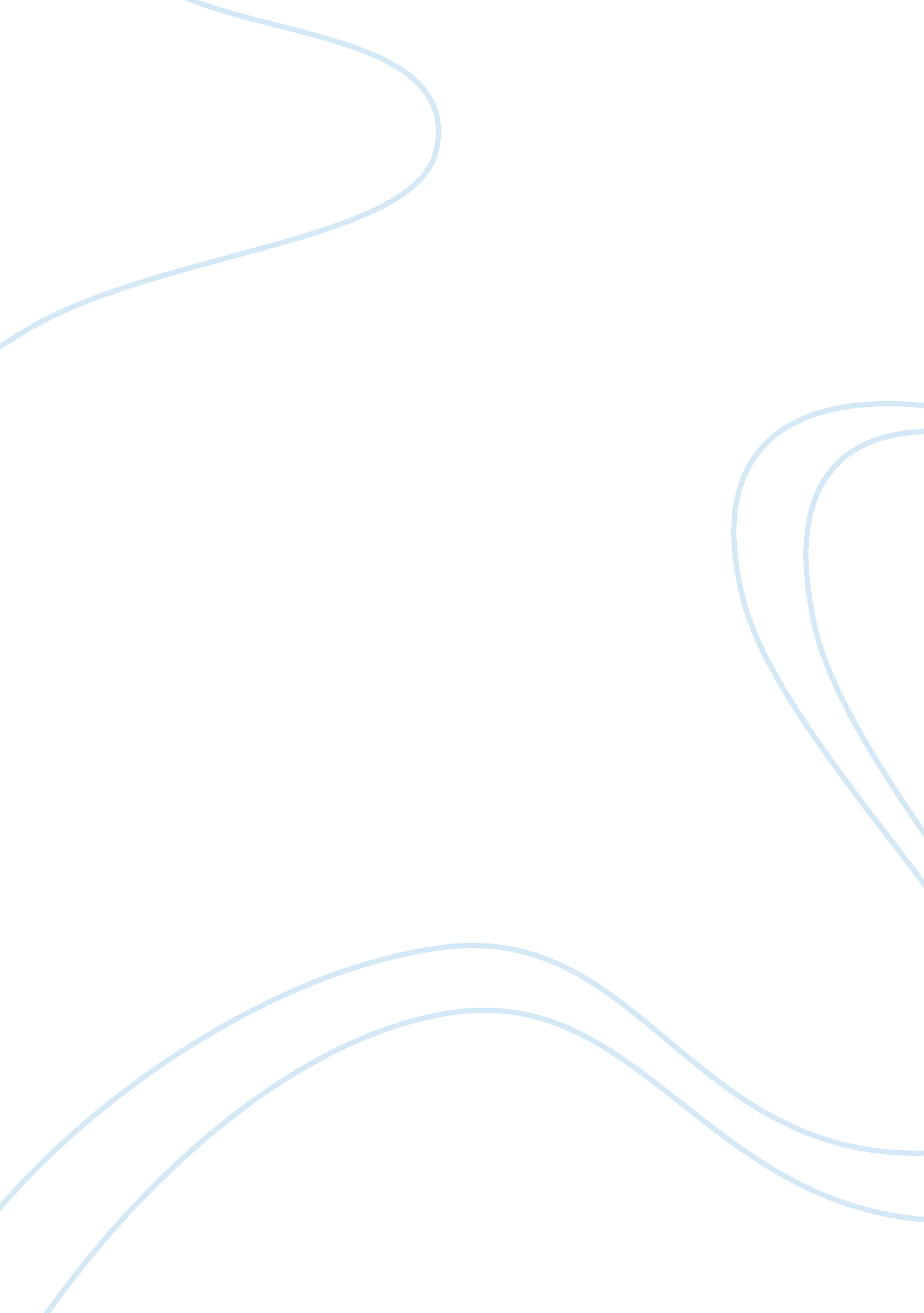 Women of world war 2Sociology, Women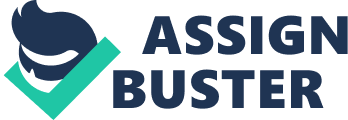 All three of these women were serious inlfuences during the World War 2 era. They each had extremely simliar influences, exposing the truth, that helped shed light on how war effected civilians as much as it did soldiers. Mainly the european society, where women and children were stranded homeless, and poor after war had swept through their communities. Each of these strong women were determined to make sure that the world saw the real attrocities of war. Mainly through the use of photography. But in some cases, such as Marvin Breckinridge Pattersons, radio broadcasts were used to help bring the truth to homes across America. Marvin was a freelance photojournalist broadcaster for CBS. She was the first woman to take a picture of a London Air Raid shelter. Throughout her career as a broadcaster she would broadcast from all across Europe at least fifty times. She was one of the first correspondents to make a shortwave radio broadcast in London. She was so good infact that Murrow told Patterson: " Your stuff so far has been first-rate. I am pleased, New York is pleased, and so far as I know the listeners are pleased. If they aren't to hell with them. " Another amazing woman from World War Two was Dorothea Lange, although she didnt gain recognition as soon as the other women did, she gained her accreditation after her carrer, when the Whitney Museum incorporated twenty seven of her photographs into Executive order 9066. Dorothea was a photographer who focused on the home front rather than the European image. She would photograph the japaneese-american internment camps Lastly, Therese Bonny was a woman who made some real impacts during her career as a photographer. She was educated at Berkeley, Harvard, Columbia, and the Sorbonne, and wanted the world to make sure they knew exactly what was happening in Europe and made it her mission to expose the truths about it to the world. She was quoted saying, " I go forth alone, try to get the truth and then bring it back and try to make others face it and do something about it. " Her work was eventually published in libraries and books across the world. a 